 О внесении изменений в 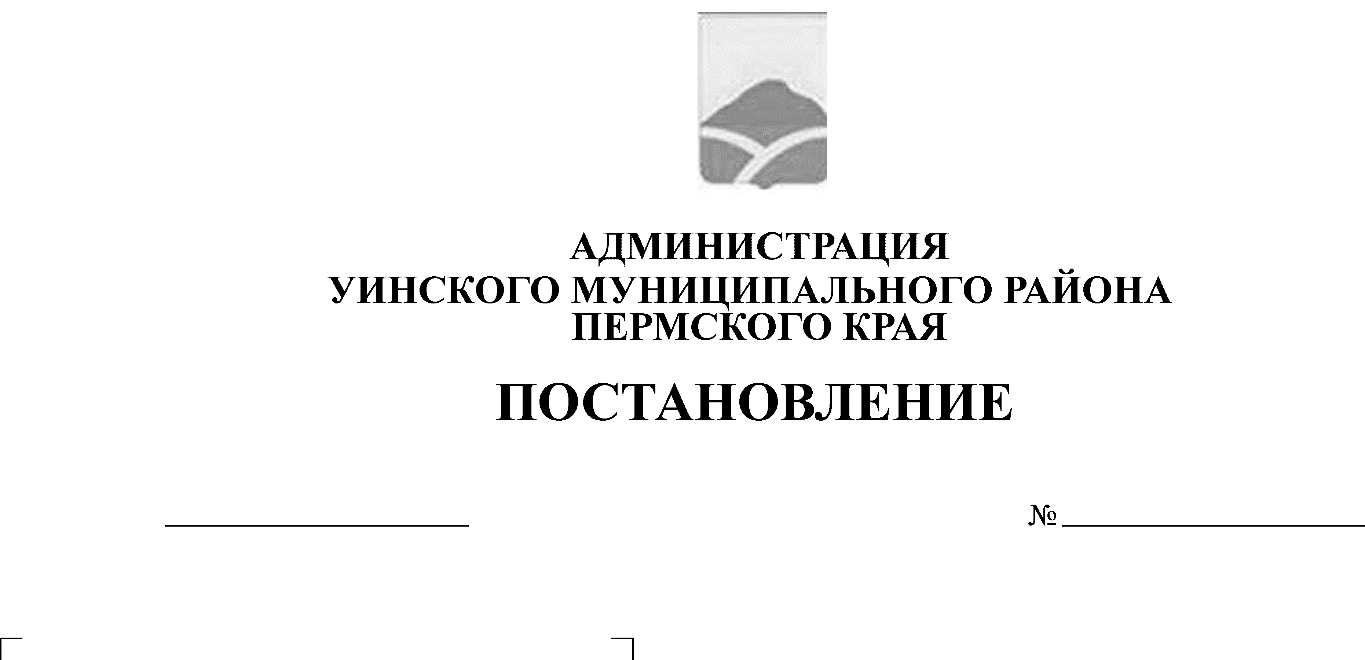  постановление администрации Уинского муниципального района от 30.07.2015 № 203-01-01-03«Об утверждении  Перечня должностных лиц администрации	29.08.2019    373-259-01-03 Уинского муниципального района, уполномоченных составлять  протоколы об административных правонарушениях»Руководствуясь частью 9 статьи 12.6 Закона Пермского края от 06.04.2015 № 460-ПК «Об административных правонарушениях в Пермском крае»,  Законом Пермского края от 05.02.2018 № 174-ПК "О внесении изменений в Закон Пермского края "Об административных правонарушениях в Пермском крае", частью 1 статьи 56 Устава Уинского муниципального района Пермского края и в целях приведения нормативно- правового акта в соответствие действующему законодательству, администрация Уинского муниципального районаПОСТАНОВЛЯЕТ:	1. Внести изменения в постановление администрации Уинского муниципального района от 30.07.2015 № 203-01-01-03 «Об утверждении  Перечня должностных лиц администрации Уинского муниципального района, уполномоченных составлять протоколы об административных правонарушениях», а именно: приложение 1 к постановлению администрации Уинского муниципального района от 30.07.2015 № 203-01-01-03 «Об утверждении  Перечня должностных лиц администрации Уинского муниципального района, уполномоченных составлять протоколы об административных правонарушениях» изложить в новой редакции согласно приложению к данному постановлению.2. Признать утратившим силу постановление администрации Уинского муниципального района от 07.05.2019 № 155-259-01-03 «О внесении изменений в постановление администрации Уинского муниципального района от 30.07.2015 № 203-01-01-03 «Об утверждении  Перечня  должностных лиц администрации  Уинского муниципального района,  уполномоченных составлять  протоколы об административных  правонарушениях».  3.   Разместить данное постановление на официальном сайте Уинского муниципального района в сети Интернет. 4. Постановление вступает в силу с момента подписания. 5. Контроль над исполнением постановления возложить на заместителя главы администрации района по развитию инфраструктуры, председателя комитета по управлению имуществом Айтуганова Р.Р.Глава муниципального района                                                            А.Н. ЗелёнкинПриложение к постановлению администрации Уинского муниципального районаот 29.08.2019 № 373-259-01-03                          ПЕРЕЧЕНЬ ДОЛЖНОСТНЫХ ЛИЦ УИНСКОГО МУНИЦИПАЛЬНОГО РАЙОНА, УПОЛНОМОЧЕННЫХ СОСТАВЛЯТЬ ПРОТОКОЛЫ ОБ АДМИНИСТРАТИВНЫХ ПРАВОНАРУШЕНИЯХ№ п/пДолжностные лицаСтатьи закона от 06.04.2015 № 460-ПК «Об административных правонарушениях в Пермском крае», в соответствии с которыми предоставлено право составлять протоколы1Заместитель главы администрации района по развитию инфраструктуры, председатель комитета по управлению имуществомСт. 2.1, 3.2, 5.2, 5.3,5.4, 6.1, 6.3, 6.4, 6.5, 6.6, 6.7, 6.9, 6.10, 6.11, 6.12 , 7.1, 7.2, 7.5, 7.6, 7.8, 8.2, ч. 2. 8.4, 9.1, 9.2, 9.4, 10.1, ч. 2 ст. 11.1, 11.2, ч. 2, 4 ст. 11.32Заместитель главы администрации района по социальным вопросамСт. 2.1, 7.2, 7.8, 9.2, ч. 2 ст. 11.1, 11.2, ч. 2, 4 ст. 11.33Управляющий делами администрации районаСт. 2.1, ч. 2 ст. 11.1,  11.2, ч. 2, 4 ст. 11.34Заведующий отделом по вопросам делопроизводства, муниципальной службы и кадрамСт. 2.1, ч. 2 ст. 11.1, 11.2, ч. 2, 4 ст. 11.35Ведущий специалист отдела по вопросам делопроизводства, муниципальной службы и кадрамСт. 2.1, ч. 2 ст. 11.1, 11.2, ч. 2, 4 ст. 11.36Начальник финансового управления администрации районаСт. 2.1, ч. 2, 4 ст. 11.37Заместитель начальника финансового управления администрации района, начальник инспекции по бюджетуСт. 2.1, ч. 2, 4 ст. 11.38Ведущий специалист финансового управления администрации районаСт. 2.1, ч. 2, 4 ст. 11.39Начальник управления учреждениями образования администрации районаСт. 2.1, ч. 2 ст. 11.1, 11.2, ч. 2, 4 ст. 11.310Заместитель начальника управления учреждениями образования администрации районаСт. 2.1,  ч. 2 ст. 11.1, 11.2, ч. 2, 4 ст. 11.311Ведущий специалист управления учреждениями образования администрации районаСт. 2.1, ч. 2 ст. 11.1, 11.2, ч. 2, 4 ст. 11.312Начальник управления учреждениями культуры, спорта и молодежной политики администрации районаСт. 2.1,ч. 2 ст. 11.1, 11.2, ч. 2, 4 ст. 11.313Заместитель начальника управления учреждениями культуры, спорта и молодежной политики администрации районаСт. 2.1, 7.6, ч. 2 ст. 11.1, 11.2, ч. 2, 4 ст. 11.314Ведущий специалист управления учреждениями культуры, спорта и молодежной политики администрации районаСт. 2.1, 7.6,  ч. 2 ст. 11.1, 11.2, ч. 2, 4 ст. 11.315Начальник управления по экономике и прогнозированию администрации районаСт. 2.1,  8.2, 9.1, 9.2, 9.4, ч. 2 ст. 11.1, 11.2, ч. 2, 4 ст. 11.316Заместитель начальника управления по экономике и прогнозированию администрации районаСт. 2.1, 8.2, 9.1, 9.2, 9.4, ч. 2 ст. 11.1, 11.2, ч. 2, 4 ст. 11.317Ведущий специалист управления по экономике и прогнозированию администрации районаСт. 2.1, 8.2, 9.1, 9.2, 9.4, ч. 2 ст. 11.1, 11.2, ч. 2, 4 ст. 11.318Начальник отдела сельского хозяйства администрации районаСт. 2.1, 6.9, 6.10, 6.11, 7.5, ч. 2 ст. 11.1,  11.2, ч. 2, 4 ст. 11.319Главный специалист отдела сельского хозяйства администрации районаСт. 2.1, 6.9, 6.10, 6.11, 7.5, ч. 2 ст. 11.1, 11.2, ч. 2, 4 ст. 11.320Начальник отдела по делам гражданской обороны, чрезвычайным ситуациям и мобилизационной работе администрации районаСт. 2.1, 6.5, 6.6, 7.1, 7.2, 7.5, ч. 2 ст. 11.1, 11.2, ч. 2, 4 ст. 11.321Ведущий специалист отдела по делам гражданской обороны, чрезвычайным ситуациям и мобилизационной работе администрации районаСт. 2.1, 6.5, 6.6, 7.1, 7.2, 7.5, ч. 2 ст. 11.1, 11.2, ч. 2, 4 ст. 11.322Начальник отдела по внутренней политике администрации районаСт. 2.1, ч. 2 ст. 11.1, 11.2, ч. 2, 4 ст. 11.323Начальник отдела архитектуры и градостроительства администрации районаСт. 2.1, 6.1, 6.3, 6.4, 6.5, 6.7, 6.10, 6.12, ч. 2 ст. 11.1, 11.2, ч. 2, 4 ст. 11.324Ведущий специалист отдела архитектуры и градостроительства администрации районаСт. 2.1, 6.1, 6.3, 6.4, 6.5, 6.7, 6.10, 6.12, ч. 2 ст. 11.1,11.2, ч. 2, 4 ст. 11.325Заместитель председателя комитета по управлению имуществом администрации районаСт. 2.1, 3.2, 5.2, 6.3, 6.4, ч. 2 ст. 11.1, 11.2, ч. 2, 4 ст. 11.326Главный специалист комитета по управлению имуществом администрации районаСт. 2.1, 3.2, 5.2, 6.3, 6.4,  ч. 2 ст. 11.1,11.2, ч. 2, 4 ст. 11.327Главный специалист, заместитель председателя КДНиЗПСт. 7.3, 7.728Главный специалист, ответственный секретарь КДН и ЗПСт. 7.3, 7.7